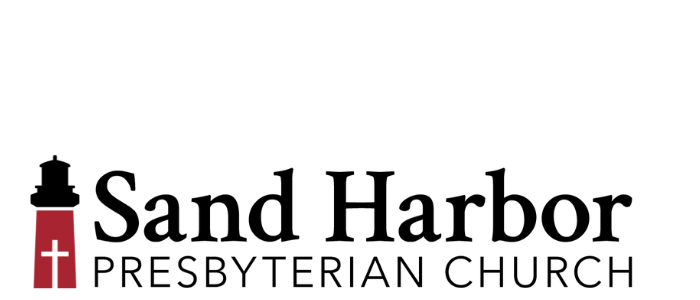 MONTHLY VOLUNTEER SCHEDULEIf you would like to volunteer to serve in any of these areas please click on one of the available links or visit the Sunday Volunteer page of our website: http://www.sandharborpca.org/volunteers.INTERESTED IN BECOMING A MEMBER?What: If you are interested in learning more about Sand Harbor or formally becoming a part of the church family through membership, please speak with Andrew or Steven, or email shpcinfo@gmail.com.When: Classes are scheduled for Oct. 22, 29 and Nov. 5 at 9:15am.Where: The church fellowship hall.SEPTEMBER FINANCIAL UPDATEIf you would like to access the financial report for September 2023, you can do so by following the link here.THE INKLINGS THEOLOGICAL SOCIETY (Evening Study)Join the study of Mere Christianity by C.S. Lewis led and hosted by Mike and Peggy Bruce on Sunday evenings at 4pm. NEW SUNDAY SCHOOL SEMESTERWhat: Fall Sunday School is back in session this coming Sunday. Date(s): Sunday Mornings; November 12th through December 17thTime: 9:15-10:15 am.Adults and High School taught by Wes JamisonAge 7 - Middle School taught by Andrew and Ashley JacobsonAges 3-6 taught by Steven and Ashley WeissFELLOWSHIP MEALPlease join us after service Sunday, November 5th for a Fellowship Lunch. It will be "potluck" style, so please consider bringing a main dish, side dish, or dessert to share. Drinks will be provided.BIBLE STUDIESIf you’re interested in studying the Bible with a group of people from the church, consider one of these groups:Women's GroupsThursday (early morning) Bible Reading Group - 6:30-7:30 AM in Palm Beach Gardens- Inductively studying 1st Peter - Contact Cheryl Cohee if interested.Thursday Book Study: 9:30-11:00 am in Palm Beach Gardens - Contact Missy Raisis or Karmen Janssen if interested. Men's GroupWednesday Bible Reading Group - Meet at the Church Building from 6:30-7:30 AM. We are continuing our journey through the Big picture 2023 reading plan. Contact Andrew or Steven if interested.OUTREACH OPPORTUNITIES- Kairos Prison Ministry is 100% funded by outside donations and the volunteers that put it on. Talk to John Janssen if you would like to participate in this ministry or if you would like to help support it financially.- Gator Fellowship: Talk to Mark Raisis if you are interested in ways that you could come alongside and help him as he seeks to evangelize and disciple on the campus of Palm Beach Gardens High School.If there are other evangelistic, outreach, or service opportunities you would like us to consider, please let us know by replying to this email.CHURCH PHOTO DIRECTORYIf you would like a printed or digital copy of the most recent photo directory please email us at: shpcinfo@gmail.com.CAN WE SERVE YOU OR PRAY FOR YOU?Let us know via email: shpcinfo@gmail.comEXASPERATED BY OUR EMAILS?If you would no longer like to receive these emails, please reply to this email with the word ‘unsubscribe.’DateSet-UpGreetersCommunionSS Snacks10/22Duke/CodieSundstromsOpen10/29Kyle/KirkHowards